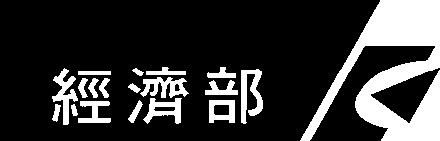 109年推動商圈振興補助計畫	作業申請須知                 主辦單位：經濟部中小企業處中華民國109年3月辦理目的為因應嚴重特殊傳染性肺炎疫情所帶來之經濟影響，民眾消費型態產生劇烈變動，造成實體消費力下降，導致商圈營運受到衝擊，經濟部中小企業處辦理109年推動商圈振興補助計畫，希冀協助商圈優化環境、活絡經濟，進而達到振興商圈之發展。申請資格申請補助之商圈組織應符合以下條件：依人民團體法或依直轄市、縣（市）政府自治條例核准立案之商圈組織。經各直轄市、縣（市）政府於109年4月10日前函送至經濟部中小企業處備查。最近一年內依法召開理監事會議或會員大會。受理期間：第一波：自即日起至109年4月13日。第二波：自109年4月14日至109年4月30日。計畫期程自核定日起至110年3月31日。申請類型本計畫申請類型分為商圈發展、環境整備兩類型，商圈組織可就前述類型提出補助申請，每一商圈組織每一類型限提一案：商圈發展：商圈組織於指定商圈內，進行商品開發、培能訓練、數位應用及行銷推廣等相關商圈發展工作。提案申請類型及金額商圈組織僅得就單一商圈組織提案或二個以上商圈組織聯合提案擇一申請。聯合型：2個以上商圈組織共同聯合提出申請，補助金額60萬至500萬元。單一型：由單一商圈組織提出申請，補助金額30萬至100萬元。可申請補助項目如下，其中特色行銷佔計畫總經費60%為上限。特色行銷：展售活動、促銷活動、節慶活動、主題競賽等。培能訓練：雙語服務、數位科技、社群培訓、公關培訓等。商品開發：商圈共同性商品開發、休憩行程、特色伴手禮、視覺設計等。數位應用：社群媒體，電子平台、行動支付、網路資源應用等。環境整備：商圈組織與商圈內業者於指定商圈內共同改善商圈內之環境清潔、衛生、友善服務、特色設施等相關環境整備工作。提案申請類型及金額限單一商圈組織提出申請，補助金額最高200萬元。可申請補助項目如下環境美化：如綠美化、裝置藝術(移動式)、公共區域整潔(含巷弄、公厠等)、牆面彩繪、特色造景等。公共改善：如商圈視覺優化、商圈品牌識別、商圈公共空間設計等。標示優化：商圈服務(雙語標示、雙語文宣)、導覽指示設施(解說指示、動線導引等。友善措施：如友善廁所、垃圾桶、無障礙設施、手機充電站、旅遊借問站等。撥付原則：分4期撥付，獲補助商圈組織應依下列時程提送文件：第1期：簽約後檢附領據資料撥付補助經費10%(上限為30萬元)第2期(於109年09月30日前)：繳交期中工作進度報告、經費實支進度表（累計經費實支進度需達30%）及核銷單據清冊，審查通過後補助經費撥付30%。第3期(於109年12月31日前)：繳交期中工作進度報告、經費實支進度表（累計經費實支進度需達60%）及核銷單據清冊，審查通過後補助經費撥付30%。第4期(於110年3月31日前)：繳交期末工作進度報告、經費實支進度表，及核銷單據清冊，審查通過後補助經費撥付30%。如補助經費未支用完畢，依實際支用數撥付尾款。審查重點柒、補助作業流程作業流程說明公告本申請須知公告於（網址：https://www.moeasmea.gov.tw/masterpage-tw），有意申請之商圈組織請向本計畫推動小組洽詢或上網查詢相關資料。提案受理    本計畫推動小組就提案應備資料進行資格文件審查，其中（1）至（2）項於提案受理時間截止前未提供，視同資格不符；（3）至（4）項提案應備資料若有缺漏或錯誤時，得要求提案商圈組織於7天內補件，逾期視同資格不符。受理期間以經濟部中小企業處（網址：https://www.moeasmea.gov.tw/masterpage-tw）公告為準。諮詢聯絡專線中衛發展中心02-2391-1368分機1379，詹先生。申請案之審查及決議方式審查作業先由本處就申請案之商圈組織資格、應備文件、計畫書及申請案是否符合規定，進行書面審查。審查會議：通過資格審查者，召開審查會議進行審查。決議方式：獲補助名單、補助金額(含額度之刪減)，由審查會議同意後作成決議，並經本處核定後公告。捌、注意事項經費編列與查核獲補助商圈組織經費編列之會計科目範圍，僅限於與受補助商圈組織及其核定計畫相關之項目，相關原始憑證應分類妥善保管，如政府法令變更應從其修正後規定辦理，政府審計單位、主辦單位、計畫推動小組或計畫推動小組委託之會計查核機構得不定期實地調查經費運用狀況及要求提出報告，並得就經費報支之相關佐證資料予以複製並留存。計畫總經費報支科目範圍限於計畫書所載之科目，核定經費限用於執行核定之計畫內容，申請案之經費不得涉及資本門、人事費、管理費、獎金等科目，務求合乎精簡原則，不得浮濫，並應依政府相關規定辦理。經費結報時，除應詳列支出用途外，並應列明全部實支計畫總經費。各項經費支出之憑證、發票等，其品名之填寫應完整，勿填列代號或簡稱。所有相關憑證（發票、收據等）之開立日期均須介於計畫查核期間內，且計畫總經費須為於計畫查核期間內實際完成動支者方予認列。主辦單位或執行單位為審查簽約計畫有無重複申請、經費使用情況及考核執行成效，得派員或委託公正機構前往查核有關單據、帳冊及計畫執行狀況，受輔導商圈組織不得拒絕。受輔導商圈組織對於前項之查核有答覆之義務，並應依約定時間向執行單位提出工作報告及各項經費使用明細。應配合主管機關事項須配合參與本處辦理之行銷活動、政策推廣，以及參與相關說明會等。須配合本處商圈振興抵用券措施協助宣傳等相關事宜。應依本處要求回報執行情形。辦理計畫內之行銷相關活動，應投保公共意外責任險，未依相關規定投保、保險範圍不足涵蓋損害或未能自保險人獲得足額理賠，其損失或損害賠償，由商圈組織自行負擔。附件一、提案計畫書格式109年推動商圈振興補助計畫商圈發展類--聯合型《計畫名稱》提案計畫書計畫期間：自  年  月  日至110年3月31日止提案計畫書撰寫說明（本頁僅供參考，免附於計畫書中）請以A4規格紙張直式橫書（由左至右），並編目錄、頁碼。表格長度或欄位如不敷使用時，請自行調整。請依計畫書格式之目錄架構撰寫計畫書，請勿刪除任一項目，但得依實際需要而自行增加目錄項目，遇有免填之項目請以「無」註明。因填寫不全或不實導致無法通過審議者，提案廠商不得異議。表編號請於表格上方註明，並加上表說；圖編號請於圖下方註明，並加上圖說。各項資料應注意前後一致，按實編列或填註。金額請以新臺幣元為單位。灰底標示文字係補充說明填寫內容，請依實際狀況填寫並刪除灰底標示文字。提案摘要表109年推動商圈振興補助計畫109年度提案申請表計畫名稱： 計畫目的：執行期間：__年__月__日起至110年_3_月31日  實施地點： 計畫內容：(一)商圈簡介：
    1.商圈之主要區域範圍、屬性及定位        2.特色介紹與未來型塑商圈特色發展之方向        3.組織運作情形：過去3年內曾參與本處舉辦之活動、輔導計畫、店家募集、課程、觀摩、商圈設施維護或公安宣導等事項及其配合情形。願配合本處大型活動相關整合，聯名露出協助大型活動宣傳，洽談合作事宜等及相關政策配合。  (二)執行內容：（含具體內容及執行方式等）計畫架構圖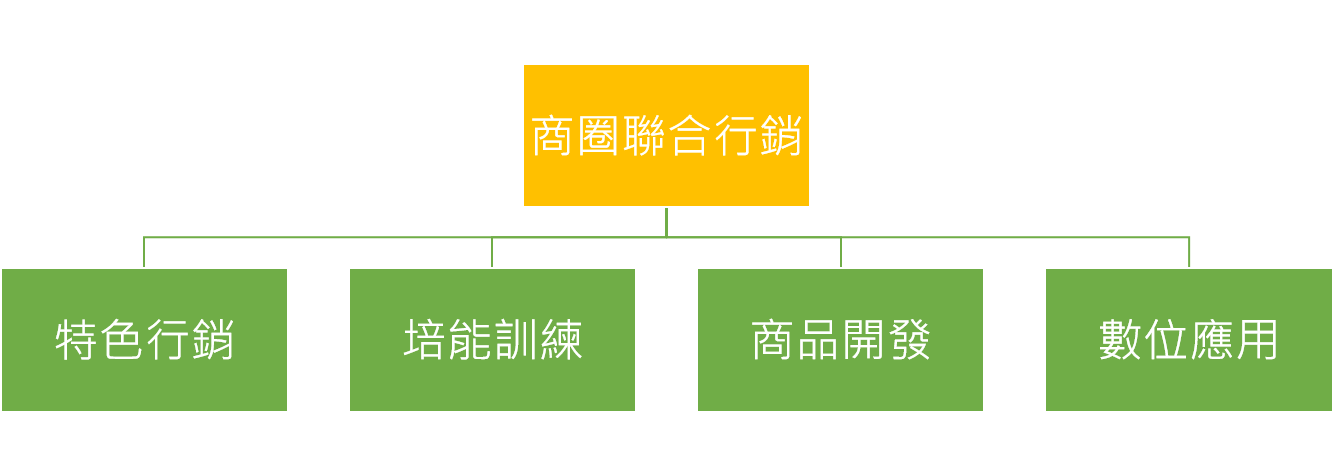 計畫執行方式(包含分項時間、地點、詳細具體內容)(舉例)商圈聯合行銷(需詳細敘述)時間：109/9/1~109/11/30地點：OO商圈大草皮特色行銷(如展售活動、促銷活動、節慶活動、主題競賽)：　　　　 　培能訓練(雙語服務、數位科技、社群培訓、公關培訓)：             商品開發(商圈共同性商品開發、休憩行程、特色伴手禮、視覺設計)： 數位應用(社群媒體，電子平台、行動支付、網路資源應用)：　           計畫執行期程（甘特圖）異業結盟、商圈動員情形、推動商圈在地永續之執行能力及周邊鄰里活動參與度其他(三)執行人力配置：組織人力配置註:欄位不敷使用時，請依相同格式自行調整。預估帶動效益：查核工作項目及執行進度說明（格式不足請自行新增）  註：以下為必備之查核之文件項目－會議紀錄，如：進度檢討、相關教育訓練及跨部門會議等（各種會議應備簽到表及議程等相關資料）。－委外契約書／合作意願書（有委外工作項目與合作單位者方須提供）。－推廣活動舉辦紀錄（活動資料、活動規劃案、報到表、文宣、媒體資料等）。預算編列經費編列(範例)單位：元本經費預算表請依本申請須知「附件四、費用科目編列及報支認列原則」編列，不合將予以剔除。欄位不敷使用時，請依相同格式自行調整。經費須含投保公共意外責任險費用經費分攤表如有申請其他機關補助才須填此分攤表欄位不敷使用時，請依相同格式自行調整。附件二、提案計畫書格式109年推動商圈振興補助計畫商圈發展類—單一型《計畫名稱》提案計畫書計畫期間：自  年  月  日至110年3月31日止提案計畫書撰寫說明（本頁僅供參考，免附於計畫書中）請以A4規格紙張直式橫書（由左至右），並編目錄、頁碼。表格長度或欄位如不敷使用時，請自行調整。請依計畫書格式之目錄架構撰寫計畫書，請勿刪除任一項目，但得依實際需要而自行增加目錄項目，遇有免填之項目請以「無」註明。因填寫不全或不實導致無法通過審議者，提案廠商不得異議。表編號請於表格上方註明，並加上表說；圖編號請於圖下方註明，並加上圖說。各項資料應注意前後一致，按實編列或填註。金額請以新臺幣元為單位。灰底標示文字係補充說明填寫內容，請依實際狀況填寫並刪除灰底標示文字。提案摘要表109年推動商圈振興補助計畫109年度提案申請表計畫名稱： 計畫目的：執行期間：__年__月__日起至110年_3_月31日實施地點： 計畫內容：(一)商圈簡介：
    1.商圈之主要區域範圍、屬性及定位        2.特色介紹與未來型塑商圈特色發展之方向        3.組織運作情形：過去3年內曾參與本處舉辦之活動、輔導計畫、店家募集、課程、觀摩、商圈設施維護或公安宣導等事項及其配合情形。願配合本處大型活動相關整合，聯名露出協助大型活動宣傳，洽談合作事宜等及相關政策配合。  (二)執行內容：（含具體內容及執行方式等）計畫架構圖計畫執行方式(包含分項時間、地點、詳細具體內容)(舉例)單一型商圈行銷活動時間：109/9/1~109/11/30地點：OO商圈大草皮執行方式：特色行銷(如展售活動、促銷活動、節慶活動、主題競賽)：　　　　　培能訓練(雙語服務、數位科技、社群培訓、公關培訓)：            商品開發(商圈共同性商品開發、休憩行程、特色伴手禮、視覺設計)：數位應用(社群媒體，電子平台、行動支付、網路資源應用)：　        計畫執行期程（甘特圖）異業結盟、商圈動員情形、推動商圈在地永續之執行能力及周邊鄰里活動參與度其他(三)執行人力配置：組織人力配置註:欄位不敷使用時，請依相同格式自行調整。預估帶動效益：查核工作項目及執行進度說明（格式不足請自行新增）  註：以下為必備之查核之文件項目－會議紀錄，如：進度檢討、相關教育訓練及跨部門會議等（各種會議應備簽到表及議程等相關資料）。－委外契約書／合作意願書（有委外工作項目與合作單位者方須提供）。－推廣活動舉辦紀錄（活動資料、活動規劃案、報到表、文宣、媒體資料等）。經費編列經費編列(範例)單位：元本經費預算表請依本申請須知「附件四、費用科目編列及報支認列原則」編列，不合將予以剔除。欄位不敷使用時，請依相同格式自行調整。經費須含投保公共意外責任險費用經費分攤表如有申請其他機關補助才須填此分攤表欄位不敷使用時，請依相同格式自行調整。附件三、提案計畫書格式109年推動商圈振興方案補助計畫109年度提案申請書環境整備類《計畫名稱》提案計畫書計畫期間：自  年  月  日至110年3月31日止提案計畫書撰寫說明（本頁僅供參考，免附於計畫書中）請以A4規格紙張直式橫書（由左至右），並編目錄、頁碼。表格長度或欄位如不敷使用時，請自行調整。請依計畫書格式之目錄架構撰寫計畫書，請勿刪除任一項目，但得依實際需要而自行增加目錄項目，遇有免填之項目請以「無」註明。因填寫不全或不實導致無法通過審議者，提案廠商不得異議。表編號請於表格上方註明，並加上表說；圖編號請於圖下方註明，並加上圖說。各項資料應注意前後一致，按實編列或填註。金額請以新臺幣元為單位。灰底標示文字係補充說明填寫內容，請依實際狀況填寫並刪除灰底標示文字。提案摘要表109年推動商圈振興方案補助計畫109年度提案申請表計畫名稱： 計畫目的：執行期間：__年__月__日起至110年_3_月31日    實施地點： 計畫內容：商圈簡介：商圈之主要區域範圍、屬性及定位特色介紹與未來型塑商圈特色發展之方向組織運作情形：過去3年內曾主動參與本處舉辦之活動、輔導計畫、店家募集、課程、觀摩、商圈設施維護或公安宣導等事項及其配合情形。願配合本處大型活動相關整合，聯名露出協助大型活動宣傳，洽談合作事宜等及相關政策配合。  執行內容：（含具體內容及執行方式等）計畫架構圖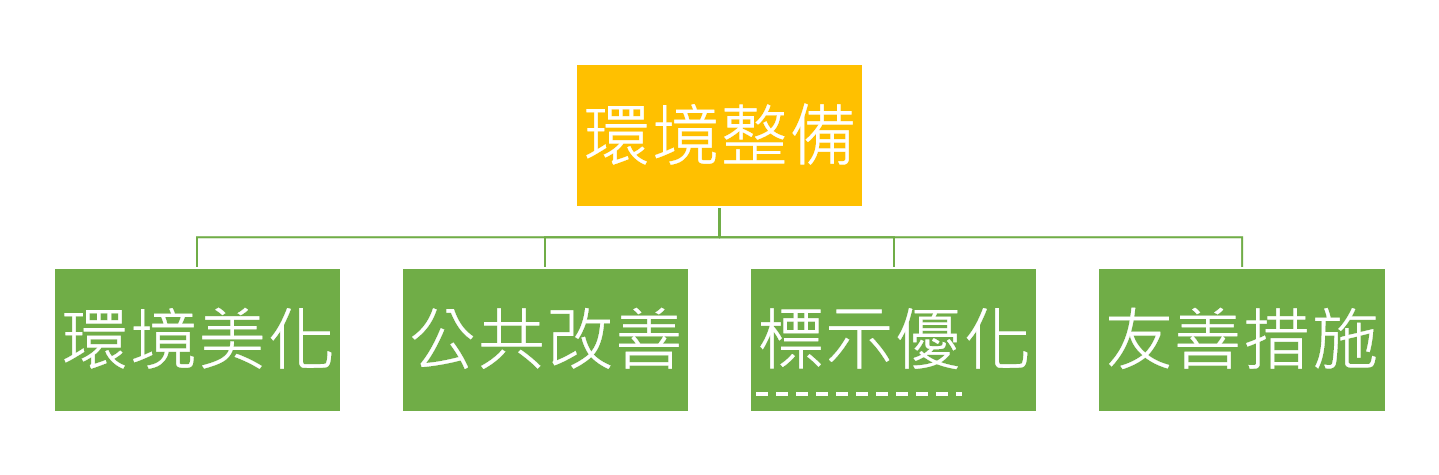 計畫執行方式(包含分項時間、地點、詳細具體內容)(舉例)OO商圈煥然一新大作戰時間：109/5/1~110/3/31地點：OO商圈OO街執行方式：環境美化(綠美化、裝置藝術(移動式)、公共區域整潔(含巷弄、公厠等)、牆面彩繪、特色造景)：　　　                              公共改善(商圈視覺優化、商圈品牌識別、商圈公共空間設計)：            標示優化(商圈服務(雙語標示、雙語文宣)、導覽指示設施(解說指示、動線導引等)：友善措施(友善廁所、垃圾桶、無障礙設施、手機充電站、旅遊借問站)：                                                       計畫執行期程（甘特圖）異業結盟、商圈動員情形、推動商圈在地永續之執行能力及周邊鄰里活動參與度後續維運規劃其他※優化項目若涉及中央或地方政府管轄部分(如：指標設置等)須於提案時，取得許可或合作同意。執行人力配置：組織人力配置註:欄位不敷使用時，請依相同格式自行調整。計畫效益(質化、量化)：參與店家數查核工作項目及執行進度說明（格式不足請自行新增）  註：以下為必備之查核之文件項目－委外契約書／合作意願書（有委外工作項目與合作單位者方須提供）。預算編列經費編列單位：元本經費預算表請依本申請須知「附件四、費用科目編列及報支認列原則」編列，不合將予以剔除。欄位不敷使用時，請依相同格式自行調整。經費須含投保公共意外責任險費用經費分攤表如有申請其他機關補助才須填此分攤表欄位不敷使用時，請依相同格式自行調整。附件四、費用科目編列及報支認列原則附件五、申請補助款聲明書申請日期：   年   月   日備註：1.本表適用範圍為民間團體或個人申請本處(基金)補(捐)助款者(不含濟助或救助金性質)，應隨同相關申請文件檢附。2.申請單位為人民團體者，以人民團體立案證書之名稱申請。附件六、智慧財產權聲明及授權同意書申請類型商圈發展商圈發展環境整備申請類型聯合型單一型環境整備審查重點計畫內容之合理性、完整性:整體構想及實施方法可操作性與周延性(30%)。主題特色強度:規劃主題之吸引力與獨特性(30%)。商圈組織動員力及執行能力:商圈動員情形及執行計畫整合週邊資源之能力(20%)。永續發展與成效擴散:推動成果之影響力、示範性、永續可行性(20%)。計畫內容之合理性、完整性:整體構想及實施方法可操作性與周延性(30%)。主題特色強度:規劃主題之吸引力與獨特性(30%)。商圈組織動員力及執行能力:商圈動員情形及執行計畫整合週邊資源之能力(20%)。永續發展與成效擴散:推動成果之影響力、示範性、永續可行性(20%)。計畫內容之合理性、完整性:整體構想及實施方法可操作性與周延性(30%)。商圈組織動員力及執行能力:商圈動員情形及執行計畫整合週邊資源之能力(30%)。後續維運與成效擴散:推動成果之影響力、示範性、維運可行性(40%)。評審流程說明開放徵件，一律採線上報名作業。資格審查：收到報名資料後，由工作小組進行資格審查，符合資格者進入初審。文件不齊者，應於通知後7日內補正，逾期未補正或補件不齊者，則退件。審查會議：資格審查通過之單位，召開審查會議進行審查公布通過核定之商圈名單核定簽約：簽訂合約後開始執行計畫。執行管考：依照補助要點之內容，由委託執行團隊管控申請單位之執行率及動支率，予以核撥補助款項。應備資料電子送件提案申請表計畫書以PDF檔，連同其他應備資料上傳至(http://www.smeacommercialdistrict.tw)  送出後，即視為申請。計畫書應包含下列事項：基本資料。提案類型。商圈簡介。執行內容。申請補助金額。預估帶動效益。計畫書以PDF檔，連同其他應備資料上傳至(http://www.smeacommercialdistrict.tw)  送出後，即視為申請。檢附以下資料組織立案證明組織負責人當選證明組織會員名冊最近一年內依法召開之理監事會議或會員大會之會議紀錄等其他足資證明之資料。其他經本部公告應檢附之文件。計畫書以PDF檔，連同其他應備資料上傳至(http://www.smeacommercialdistrict.tw)  送出後，即視為申請。申請商圈組織：中華民國109年　月中華民國109年　月聯合型聯合型聯合型聯合型聯合型聯合型聯合型 一、提案計畫基本資料主要提案商圈組織名稱 一、提案計畫基本資料統一編號 一、提案計畫基本資料通訊地址 一、提案計畫基本資料負責人職稱連絡電話（ ） 一、提案計畫基本資料計畫聯絡人職稱連絡電話（ ） 一、提案計畫基本資料e-mail行動電話 一、提案計畫基本資料商圈內店家數商圈組織會員數 一、提案計畫基本資料商圈範圍(敘明商圈內街道)(敘明商圈內街道)(敘明商圈內街道)(敘明商圈內街道)(敘明商圈內街道)二、計畫概要計畫名稱二、計畫概要計畫概述特色行銷：　　　　　　　　　　　　　　培能訓練：　　　　　　　　　　　　　　商品開發：　　　　　　　　　　　　　　數位應用：　　　　　　　　　　　　　　特色行銷：　　　　　　　　　　　　　　培能訓練：　　　　　　　　　　　　　　商品開發：　　　　　　　　　　　　　　數位應用：　　　　　　　　　　　　　　特色行銷：　　　　　　　　　　　　　　培能訓練：　　　　　　　　　　　　　　商品開發：　　　　　　　　　　　　　　數位應用：　　　　　　　　　　　　　　特色行銷：　　　　　　　　　　　　　　培能訓練：　　　　　　　　　　　　　　商品開發：　　　　　　　　　　　　　　數位應用：　　　　　　　　　　　　　　特色行銷：　　　　　　　　　　　　　　培能訓練：　　　　　　　　　　　　　　商品開發：　　　　　　　　　　　　　　數位應用：　　　　　　　　　　　　　　二、計畫概要申請補助金額(單位：元)三、其他應備文件申請補助款聲明書智慧財產權聲明及授權同意書組織立案證明組織負責人當選證明組織會員名冊(含店家名稱、地址、電話及統編)最近一年內依法召開之理監事會議或會員大會之會議紀錄等其他足資證明之資料。其他經本部公告應檢附之文件。申請補助款聲明書智慧財產權聲明及授權同意書組織立案證明組織負責人當選證明組織會員名冊(含店家名稱、地址、電話及統編)最近一年內依法召開之理監事會議或會員大會之會議紀錄等其他足資證明之資料。其他經本部公告應檢附之文件。申請補助款聲明書智慧財產權聲明及授權同意書組織立案證明組織負責人當選證明組織會員名冊(含店家名稱、地址、電話及統編)最近一年內依法召開之理監事會議或會員大會之會議紀錄等其他足資證明之資料。其他經本部公告應檢附之文件。申請補助款聲明書智慧財產權聲明及授權同意書組織立案證明組織負責人當選證明組織會員名冊(含店家名稱、地址、電話及統編)最近一年內依法召開之理監事會議或會員大會之會議紀錄等其他足資證明之資料。其他經本部公告應檢附之文件。申請補助款聲明書智慧財產權聲明及授權同意書組織立案證明組織負責人當選證明組織會員名冊(含店家名稱、地址、電話及統編)最近一年內依法召開之理監事會議或會員大會之會議紀錄等其他足資證明之資料。其他經本部公告應檢附之文件。提案商圈組織商圈組織：負責人：統一編號：                                              （請蓋商圈組織及負責人印鑑章）提案商圈組織商圈組織：負責人：統一編號：                                              （請蓋商圈組織及負責人印鑑章）提案商圈組織商圈組織：負責人：統一編號：                                              （請蓋商圈組織及負責人印鑑章）提案商圈組織商圈組織：負責人：統一編號：                                              （請蓋商圈組織及負責人印鑑章）提案商圈組織商圈組織：負責人：統一編號：                                              （請蓋商圈組織及負責人印鑑章）提案商圈組織商圈組織：負責人：統一編號：                                              （請蓋商圈組織及負責人印鑑章）提案商圈組織商圈組織：負責人：統一編號：                                              （請蓋商圈組織及負責人印鑑章）聯合型聯合型聯合型聯合型聯合型聯合型聯合型聯合型 一、提案計畫基本資料 一、提案計畫基本資料聯合提案商圈組織名稱 一、提案計畫基本資料 一、提案計畫基本資料統一編號 一、提案計畫基本資料 一、提案計畫基本資料通訊地址 一、提案計畫基本資料 一、提案計畫基本資料負責人職稱連絡電話（ ） 一、提案計畫基本資料 一、提案計畫基本資料計畫聯絡人職稱連絡電話（ ） 一、提案計畫基本資料 一、提案計畫基本資料e-mail行動電話 一、提案計畫基本資料 一、提案計畫基本資料商圈內店家數商圈組織會員數 一、提案計畫基本資料 一、提案計畫基本資料商圈範圍(敘明商圈內街道)(敘明商圈內街道)(敘明商圈內街道)(敘明商圈內街道)(敘明商圈內街道)提案商圈組織商圈組織：負責人：統一編號：                                              （請蓋商圈組織及負責人印鑑章）提案商圈組織商圈組織：負責人：統一編號：                                              （請蓋商圈組織及負責人印鑑章）提案商圈組織商圈組織：負責人：統一編號：                                              （請蓋商圈組織及負責人印鑑章）提案商圈組織商圈組織：負責人：統一編號：                                              （請蓋商圈組織及負責人印鑑章）提案商圈組織商圈組織：負責人：統一編號：                                              （請蓋商圈組織及負責人印鑑章）提案商圈組織商圈組織：負責人：統一編號：                                              （請蓋商圈組織及負責人印鑑章）提案商圈組織商圈組織：負責人：統一編號：                                              （請蓋商圈組織及負責人印鑑章）提案商圈組織商圈組織：負責人：統一編號：                                              （請蓋商圈組織及負責人印鑑章）編號單位職稱姓名負責工作12345項次關鍵績效指標目標值計算公式1新增營業額2參與店家數3商圈來客數（格式不足請自行新增）項次完成日期(月/日)工作項目執行進度說明及佐證資料執行進度%累計進度%1……230503……如期中執行成果報告30604如執行成果報告40100提案商圈組織項目單價數量總和經費占比備註（填寫各預算項目之計算公式）齊東街商圈促進會1. 特色行銷(如展售活動、促銷活動、節慶活動、主題競賽)300,0002600,00060%特色行銷項目佔總經費60%為上限齊東街商圈促進會2. 培能訓練(雙語服務、數位科技、社群培訓、公關培訓)5,00020100,00010%齊東街商圈促進會3. 商品開發(商圈共同性商品開發、休憩行程、特色伴手禮、視覺設計)5,0001050,0005%齊東街商圈促進會4.數位應用(社群媒體，電子平台、行動支付、網路資源應用)50,0005250,00025%小計小計1,000,000100%羅斯福路商圈促進會1. 特色行銷(如展售活動、促銷活動、節慶活動、主題競賽)300,0002600,00060%特色行銷項目佔總經費60%為上限羅斯福路商圈促進會2. 培能訓練(雙語服務、數位科技、社群培訓、公關培訓)5,00020100,00010%羅斯福路商圈促進會3. 商品開發(商圈共同性商品開發、休憩行程、特色伴手禮、視覺設計)5,0001050,0005%羅斯福路商圈促進會4.數位應用(社群媒體，電子平台、行動支付、網路資源應用)50,0005250,00025%小計小計1,000,000合計合計2,000,000100%項目經費來源、金額經費來源、金額經費來源、金額說      明項目補助款其他單位合   計說      明依工作項目分項合  計申請商圈組織：中華民國109年　月中華民國109年　月單一型單一型單一型單一型單一型單一型單一型 一、提案計畫基本資料商圈組織名稱 一、提案計畫基本資料統一編號 一、提案計畫基本資料通訊地址 一、提案計畫基本資料負責人職稱連絡電話（ ） 一、提案計畫基本資料計畫聯絡人職稱連絡電話（ ） 一、提案計畫基本資料e-mail行動電話 一、提案計畫基本資料商圈內店家數商圈組織會員數 一、提案計畫基本資料商圈範圍(敘明商圈內街道)(敘明商圈內街道)(敘明商圈內街道)(敘明商圈內街道)(敘明商圈內街道)二、計畫概要計畫名稱二、計畫概要計畫概述特色行銷：　　　　　　　　　　　　　　培能訓練：　　　　　　　　　　　　　　商品開發：　　　　　　　　　　　　　　數位應用：　　　　　　　　　　　　　　特色行銷：　　　　　　　　　　　　　　培能訓練：　　　　　　　　　　　　　　商品開發：　　　　　　　　　　　　　　數位應用：　　　　　　　　　　　　　　特色行銷：　　　　　　　　　　　　　　培能訓練：　　　　　　　　　　　　　　商品開發：　　　　　　　　　　　　　　數位應用：　　　　　　　　　　　　　　特色行銷：　　　　　　　　　　　　　　培能訓練：　　　　　　　　　　　　　　商品開發：　　　　　　　　　　　　　　數位應用：　　　　　　　　　　　　　　特色行銷：　　　　　　　　　　　　　　培能訓練：　　　　　　　　　　　　　　商品開發：　　　　　　　　　　　　　　數位應用：　　　　　　　　　　　　　　二、計畫概要申請補助金額(單位：元)三、其他應備文件申請補助款聲明書智慧財產權聲明及授權同意書組織立案證明組織負責人當選證明組織會員名冊(含店家名稱、地址、電話及統編)最近一年內依法召開之理監事會議或會員大會之會議紀錄等其他足資證明之資料。其他經本部公告應檢附之文件。申請補助款聲明書智慧財產權聲明及授權同意書組織立案證明組織負責人當選證明組織會員名冊(含店家名稱、地址、電話及統編)最近一年內依法召開之理監事會議或會員大會之會議紀錄等其他足資證明之資料。其他經本部公告應檢附之文件。申請補助款聲明書智慧財產權聲明及授權同意書組織立案證明組織負責人當選證明組織會員名冊(含店家名稱、地址、電話及統編)最近一年內依法召開之理監事會議或會員大會之會議紀錄等其他足資證明之資料。其他經本部公告應檢附之文件。申請補助款聲明書智慧財產權聲明及授權同意書組織立案證明組織負責人當選證明組織會員名冊(含店家名稱、地址、電話及統編)最近一年內依法召開之理監事會議或會員大會之會議紀錄等其他足資證明之資料。其他經本部公告應檢附之文件。申請補助款聲明書智慧財產權聲明及授權同意書組織立案證明組織負責人當選證明組織會員名冊(含店家名稱、地址、電話及統編)最近一年內依法召開之理監事會議或會員大會之會議紀錄等其他足資證明之資料。其他經本部公告應檢附之文件。提案商圈組織商圈組織：負責人：統一編號：                                              （請蓋商圈組織及負責人印鑑章）提案商圈組織商圈組織：負責人：統一編號：                                              （請蓋商圈組織及負責人印鑑章）提案商圈組織商圈組織：負責人：統一編號：                                              （請蓋商圈組織及負責人印鑑章）提案商圈組織商圈組織：負責人：統一編號：                                              （請蓋商圈組織及負責人印鑑章）提案商圈組織商圈組織：負責人：統一編號：                                              （請蓋商圈組織及負責人印鑑章）提案商圈組織商圈組織：負責人：統一編號：                                              （請蓋商圈組織及負責人印鑑章）提案商圈組織商圈組織：負責人：統一編號：                                              （請蓋商圈組織及負責人印鑑章）編號單位職稱姓名負責工作12345項次關鍵績效指標目標值計算公式1新增營業額2參與店家數3商圈來客數（格式不足請自行新增）項次完成日期(月/日)工作項目執行進度說明及佐證資料執行進度%累計進度%1……230503……如期中執行成果報告30604如執行成果報告40100項目單價數量總和經費占比備註（填寫各預算項目之計算公式）1. 特色行銷(如展售活動、促銷活動、節慶活動、主題競賽)300,0002600,00060%特色行銷項目佔總經費60%為上限2. 培能訓練(雙語服務、數位科技、社群培訓、公關培訓)5,00020100,00010%3. 商品開發(商圈共同性商品開發、休憩行程、特色伴手禮、視覺設計)5,0001050,0005%4.數位應用(社群媒體，電子平台、行動支付、網路資源應用)50,0005250,00025%總計1,000,000100%項目經費來源、金額經費來源、金額經費來源、金額說      明項目補助款其他單位合   計說      明依工作項目分項合  計申請商圈組織：中華民國109年　月中華民國109年　月 一、提案計畫基本資料商圈組織名稱 一、提案計畫基本資料統一編號 一、提案計畫基本資料通訊地址 一、提案計畫基本資料負責人職稱連絡電話（ ） 一、提案計畫基本資料計畫聯絡人職稱連絡電話（ ） 一、提案計畫基本資料e-mail行動電話 一、提案計畫基本資料商圈內店家數商圈組織會員數 一、提案計畫基本資料商圈範圍(敘明商圈內街道)(敘明商圈內街道)(敘明商圈內街道)(敘明商圈內街道)(敘明商圈內街道)二、計畫概要計畫名稱二、計畫概要計畫概述特色行銷：　　　　　　　　　　　　　　培能訓練：　　　　　　　　　　　　　　商品開發：　　　　　　　　　　　　　　數位應用：　　　　　　　　　　　　　　特色行銷：　　　　　　　　　　　　　　培能訓練：　　　　　　　　　　　　　　商品開發：　　　　　　　　　　　　　　數位應用：　　　　　　　　　　　　　　特色行銷：　　　　　　　　　　　　　　培能訓練：　　　　　　　　　　　　　　商品開發：　　　　　　　　　　　　　　數位應用：　　　　　　　　　　　　　　特色行銷：　　　　　　　　　　　　　　培能訓練：　　　　　　　　　　　　　　商品開發：　　　　　　　　　　　　　　數位應用：　　　　　　　　　　　　　　特色行銷：　　　　　　　　　　　　　　培能訓練：　　　　　　　　　　　　　　商品開發：　　　　　　　　　　　　　　數位應用：　　　　　　　　　　　　　　二、計畫概要申請補助金額(單位：元)三、其他應備文件申請補助款聲明書智慧財產權聲明及授權同意書組織立案證明組織負責人當選證明組織會員名冊(含店家名稱、地址、電話及統編)最近一年內依法召開之理監事會議或會員大會之會議紀錄等其他足資證明之資料。其他經本部公告應檢附之文件。申請補助款聲明書智慧財產權聲明及授權同意書組織立案證明組織負責人當選證明組織會員名冊(含店家名稱、地址、電話及統編)最近一年內依法召開之理監事會議或會員大會之會議紀錄等其他足資證明之資料。其他經本部公告應檢附之文件。申請補助款聲明書智慧財產權聲明及授權同意書組織立案證明組織負責人當選證明組織會員名冊(含店家名稱、地址、電話及統編)最近一年內依法召開之理監事會議或會員大會之會議紀錄等其他足資證明之資料。其他經本部公告應檢附之文件。申請補助款聲明書智慧財產權聲明及授權同意書組織立案證明組織負責人當選證明組織會員名冊(含店家名稱、地址、電話及統編)最近一年內依法召開之理監事會議或會員大會之會議紀錄等其他足資證明之資料。其他經本部公告應檢附之文件。申請補助款聲明書智慧財產權聲明及授權同意書組織立案證明組織負責人當選證明組織會員名冊(含店家名稱、地址、電話及統編)最近一年內依法召開之理監事會議或會員大會之會議紀錄等其他足資證明之資料。其他經本部公告應檢附之文件。提案商圈組織商圈組織：負責人：統一編號：                                              （請蓋商圈組織及負責人印鑑章）提案商圈組織商圈組織：負責人：統一編號：                                              （請蓋商圈組織及負責人印鑑章）提案商圈組織商圈組織：負責人：統一編號：                                              （請蓋商圈組織及負責人印鑑章）提案商圈組織商圈組織：負責人：統一編號：                                              （請蓋商圈組織及負責人印鑑章）提案商圈組織商圈組織：負責人：統一編號：                                              （請蓋商圈組織及負責人印鑑章）提案商圈組織商圈組織：負責人：統一編號：                                              （請蓋商圈組織及負責人印鑑章）提案商圈組織商圈組織：負責人：統一編號：                                              （請蓋商圈組織及負責人印鑑章）編號單位職稱姓名負責工作12345項次完成日期(月/日)工作項目執行進度說明及佐證資料執行進度%累計進度%1……例如:20例如:202期中執行成果報告30503……30804執行成果報告20100項目單價數量總和備註（填寫各預算項目之計算公式）1.環境美化(綠美化、裝置藝術(移動式)、公共區域整潔(含巷弄、公厠等)、牆面彩繪、特色造景)30,00050150,0002.公共改善(商圈視覺優化、商圈品牌識別、商圈公共空間設計)3.標示優化(商圈服務(雙語標示、雙語文宣)、導覽指示設施(解說指示、動線導引等)4. 友善措施(友善廁所、垃圾桶、無障礙設施、手機充電站、旅遊借問站)總計總計項目經費來源、金額經費來源、金額經費來源、金額說      明項目補助款其他單位合   計說      明依工作項目分項合  計主經費項目次經費項目編列及報支認列原則經費查核應備資料業務費消耗性器材與原材料費專為執行計畫所發生之消耗性費用。應依計畫所需之項目、數量、金額編列，金額大或數量多者應逐項編列，較細微者可合併編列為其他項並予註明。業務費委託費(1)委託設計費(2)委託諮詢費(3)委託勞務費1.委託設計費:委託外界單位設計所需之費用。2.委託諮詢費:3.委託勞務費: 委託外界機構、單位專案勞務之費用 (委託勞務項目不包括設備與軟體之採購)4.委託費用應由計畫核准執行期間內應負擔之費用。1.委託勞務正式契約書。2.統一發票或收據。3.所列費用應與原計畫核准工作項目相符。業務費臨時聘用人力臨時聘用人員之時薪，不得低於政府公告最低時薪標準。薪資清冊。勞保清冊。業務費其它與本計畫相關業務費用計畫相關之必要業務支出。1.原始憑證。2.相關佐證資料。申請單位：                        (填寫團體名稱)申請單位：                        (填寫團體名稱)申請單位：                        (填寫團體名稱)申請單位：                        (填寫團體名稱)統一編號：統一編號：計畫名稱：計畫名稱：計畫名稱：計畫名稱：計畫名稱：計畫名稱：本單位聲明絕對遵守下列事項，且聲明書內容若有不實，一經查獲，願無條件於接獲貴處通知之日起30日內如數繳回貴處補(捐)助款：一、本單位確實依照政府採購法第4條及同法施行細則第2條、第3條辦理。二、本單位對補(捐)助款應切實運用，如有執行成效不佳、未依補(捐)助用途支用、虛報、浮報或其他不當情事，除應繳回該部分之補(捐)助經費外，貴處並得依情節輕重，對本單位停止補(捐)助1年至5年。三、留存本單位之原始憑證，應依會計法規定妥善保存與銷毀，已屆保存年限之銷毀，應函報貴處核轉經濟部轉請審計機關同意。如遇有提前銷毀，或有毀損、滅失等情事時，應敘明原因及處理情形，函報貴處核轉經濟部轉請審計機關同意。如經發現未確實辦理者，得依情節輕重對本補(捐)助案件或本單位酌減嗣後補助款或停止補助1年至5年。四、本單位以同一補助案件向2個以上機關申請補助款，應列明全部經費內容，及向各機關申請補(捐)助之項目與金額。如有重複、超出所須經費、隱匿不實或造假情事，應繳回貴處補助款。本單位聲明絕對遵守下列事項，且聲明書內容若有不實，一經查獲，願無條件於接獲貴處通知之日起30日內如數繳回貴處補(捐)助款：一、本單位確實依照政府採購法第4條及同法施行細則第2條、第3條辦理。二、本單位對補(捐)助款應切實運用，如有執行成效不佳、未依補(捐)助用途支用、虛報、浮報或其他不當情事，除應繳回該部分之補(捐)助經費外，貴處並得依情節輕重，對本單位停止補(捐)助1年至5年。三、留存本單位之原始憑證，應依會計法規定妥善保存與銷毀，已屆保存年限之銷毀，應函報貴處核轉經濟部轉請審計機關同意。如遇有提前銷毀，或有毀損、滅失等情事時，應敘明原因及處理情形，函報貴處核轉經濟部轉請審計機關同意。如經發現未確實辦理者，得依情節輕重對本補(捐)助案件或本單位酌減嗣後補助款或停止補助1年至5年。四、本單位以同一補助案件向2個以上機關申請補助款，應列明全部經費內容，及向各機關申請補(捐)助之項目與金額。如有重複、超出所須經費、隱匿不實或造假情事，應繳回貴處補助款。本單位聲明絕對遵守下列事項，且聲明書內容若有不實，一經查獲，願無條件於接獲貴處通知之日起30日內如數繳回貴處補(捐)助款：一、本單位確實依照政府採購法第4條及同法施行細則第2條、第3條辦理。二、本單位對補(捐)助款應切實運用，如有執行成效不佳、未依補(捐)助用途支用、虛報、浮報或其他不當情事，除應繳回該部分之補(捐)助經費外，貴處並得依情節輕重，對本單位停止補(捐)助1年至5年。三、留存本單位之原始憑證，應依會計法規定妥善保存與銷毀，已屆保存年限之銷毀，應函報貴處核轉經濟部轉請審計機關同意。如遇有提前銷毀，或有毀損、滅失等情事時，應敘明原因及處理情形，函報貴處核轉經濟部轉請審計機關同意。如經發現未確實辦理者，得依情節輕重對本補(捐)助案件或本單位酌減嗣後補助款或停止補助1年至5年。四、本單位以同一補助案件向2個以上機關申請補助款，應列明全部經費內容，及向各機關申請補(捐)助之項目與金額。如有重複、超出所須經費、隱匿不實或造假情事，應繳回貴處補助款。本單位聲明絕對遵守下列事項，且聲明書內容若有不實，一經查獲，願無條件於接獲貴處通知之日起30日內如數繳回貴處補(捐)助款：一、本單位確實依照政府採購法第4條及同法施行細則第2條、第3條辦理。二、本單位對補(捐)助款應切實運用，如有執行成效不佳、未依補(捐)助用途支用、虛報、浮報或其他不當情事，除應繳回該部分之補(捐)助經費外，貴處並得依情節輕重，對本單位停止補(捐)助1年至5年。三、留存本單位之原始憑證，應依會計法規定妥善保存與銷毀，已屆保存年限之銷毀，應函報貴處核轉經濟部轉請審計機關同意。如遇有提前銷毀，或有毀損、滅失等情事時，應敘明原因及處理情形，函報貴處核轉經濟部轉請審計機關同意。如經發現未確實辦理者，得依情節輕重對本補(捐)助案件或本單位酌減嗣後補助款或停止補助1年至5年。四、本單位以同一補助案件向2個以上機關申請補助款，應列明全部經費內容，及向各機關申請補(捐)助之項目與金額。如有重複、超出所須經費、隱匿不實或造假情事，應繳回貴處補助款。本單位聲明絕對遵守下列事項，且聲明書內容若有不實，一經查獲，願無條件於接獲貴處通知之日起30日內如數繳回貴處補(捐)助款：一、本單位確實依照政府採購法第4條及同法施行細則第2條、第3條辦理。二、本單位對補(捐)助款應切實運用，如有執行成效不佳、未依補(捐)助用途支用、虛報、浮報或其他不當情事，除應繳回該部分之補(捐)助經費外，貴處並得依情節輕重，對本單位停止補(捐)助1年至5年。三、留存本單位之原始憑證，應依會計法規定妥善保存與銷毀，已屆保存年限之銷毀，應函報貴處核轉經濟部轉請審計機關同意。如遇有提前銷毀，或有毀損、滅失等情事時，應敘明原因及處理情形，函報貴處核轉經濟部轉請審計機關同意。如經發現未確實辦理者，得依情節輕重對本補(捐)助案件或本單位酌減嗣後補助款或停止補助1年至5年。四、本單位以同一補助案件向2個以上機關申請補助款，應列明全部經費內容，及向各機關申請補(捐)助之項目與金額。如有重複、超出所須經費、隱匿不實或造假情事，應繳回貴處補助款。本單位聲明絕對遵守下列事項，且聲明書內容若有不實，一經查獲，願無條件於接獲貴處通知之日起30日內如數繳回貴處補(捐)助款：一、本單位確實依照政府採購法第4條及同法施行細則第2條、第3條辦理。二、本單位對補(捐)助款應切實運用，如有執行成效不佳、未依補(捐)助用途支用、虛報、浮報或其他不當情事，除應繳回該部分之補(捐)助經費外，貴處並得依情節輕重，對本單位停止補(捐)助1年至5年。三、留存本單位之原始憑證，應依會計法規定妥善保存與銷毀，已屆保存年限之銷毀，應函報貴處核轉經濟部轉請審計機關同意。如遇有提前銷毀，或有毀損、滅失等情事時，應敘明原因及處理情形，函報貴處核轉經濟部轉請審計機關同意。如經發現未確實辦理者，得依情節輕重對本補(捐)助案件或本單位酌減嗣後補助款或停止補助1年至5年。四、本單位以同一補助案件向2個以上機關申請補助款，應列明全部經費內容，及向各機關申請補(捐)助之項目與金額。如有重複、超出所須經費、隱匿不實或造假情事，應繳回貴處補助款。計畫總經費及分攤情形各補助機關名稱、民意代表配合款等(請逐一填列)項目金額(單位：新臺幣元)金額(單位：新臺幣元)占計畫總經費百分比(％)計畫總經費及分攤情形計畫總經費及分攤情形計畫總經費及分攤情形計畫總經費及分攤情形計畫總經費及分攤情形合計(本欄合計金額同計畫總經費)(本欄合計金額同計畫總經費)100％此    致經濟部中小企業處立書人商圈組織：負責人：統一編號：                                            （請蓋商圈組織及負責人印鑑章） 此    致經濟部中小企業處立書人商圈組織：負責人：統一編號：                                            （請蓋商圈組織及負責人印鑑章） 此    致經濟部中小企業處立書人商圈組織：負責人：統一編號：                                            （請蓋商圈組織及負責人印鑑章） 此    致經濟部中小企業處立書人商圈組織：負責人：統一編號：                                            （請蓋商圈組織及負責人印鑑章） 此    致經濟部中小企業處立書人商圈組織：負責人：統一編號：                                            （請蓋商圈組織及負責人印鑑章） 此    致經濟部中小企業處立書人商圈組織：負責人：統一編號：                                            （請蓋商圈組織及負責人印鑑章） 本單位（商圈組織名稱）               （以下簡稱授權單位）同意一經  貴處審查核定補助後，不限地域、時間及方式將本次活動所有圖表、文字、影、音、像以及其他因執行本次活動所產生的創意與構想等相關資料之智慧財產權無償非專屬授權予經濟部中小企業處。一、授權單位保證本次活動為授權單位自行企劃，且為執行本次活動所有圖表、文字、影、音、像、軟體、硬體或其他器材等以及其他因執行本次活動所產生的創意與構想等相關內容，皆為授權單位自行創作或已取得著作、商標、專利權人之授權有合法之使用權利，無抄襲、模仿或剽竊等侵害他人權利或著作、商標、專利權之不法情事。授權單位違反本條之擔保事項，應由授權單位自行處理並承擔一切法律責任。而致經濟部中小企業處涉訟或遭受損害時，由授權單位負責抗辯、支付損害賠償及有關如律師服務費在內之一切費用，經濟部中小企業處得隨時取消授權單位補助資格、追繳補助金外，並向授權單位請求損害賠償，且相關法律責任由授權單位自行負責。二、授權單位同意，無償授權經濟部中小企業處於公益或公務上使用時，得為重製、改作、散布、發行及公開口述、公開播送、公開上映、公開演出及公開發表與再授權等各種方式使用本次活動相關資料及所得之各項成果資料，並與其人員及其他有關第三人約定，確保經濟部中小企業處享有上述權利。三、其他與本次活動相關所產生之智慧財產權規範事項，若有超出與本同意書上述內容之情事，以本同意書所述範圍為限。凡任何介於授權單位與經濟部中小企業處之間所有智慧財產權歸屬相關事項，若與本同意書內容相抵觸時，以此同意書所述內容為準。四、授權單位若有違本同意書各條款之情事，致使經濟部中小企業處受損害時，應負全部責任。此致經濟部中小企業處          　　立書人商圈組織：負責人：立案字號：統一編號：電話：                                          	（請蓋商圈組織及負責人印鑑章）中  華  民  國         年           月            日